"Гамарджоба, друзья мои! Добро пожаловать в Грузию!" ПРОГРАММА1 день  Прилет/приезд в ТбилисиИтак, наше путешествие начинается! После встречи в аэропорту Тбилиси, отправляемся в отель. Сегодня свободный день. Ночь в Тбилиси.2 день подтверждается одна из экскурсий без выбора (по наличию мест)Обзорная экскурсия по Тбилиси. Мцхета. Джвари

Наш путь начнется с пешеходной прогулки по центру старого города. Посетим собор Цминда Самеба- кафедральный собор Святой Троицы, который считается главным храмом Грузии! Неподалёку находится удивительный и уникальный в своём роде театр Габриадзе. Кукольные представления и причудливая архитектура здания собирают здесь восхищенных туристов изо дня в день. Для тех, кто ценит дух времени и православные святыни, будет интересен храм Анчисхати. Построенный в 5 веке в честь Рождества Богородицы, храм является древнейшим из сохранившихся на территории современного Тбилиси. Ну а мы продолжаем нашу прогулку и делаем живописные фотографии на Мосту Мира. Красивый мост в красивом месте- этот пейзаж запомнится надолго. : Стеклянный, волнообразный, в общем – невероятная конструкция.Чтобы проникнуться атмосферой старинных кварталов Тбилиси, погуляем по улице Шардени. Обязательно пройдем её всю до конца. Очень шумная и яркая – присмотрите на вечер себе парочку мест, где пропустить бокальчик!А еще здесь расположены известные на весь мир серные бани! Как говорил А. С. Пушкин: "Отроду не видел я ничего роскошнее тифлисских бань"! Бани называются очаровательным словом Абанотубани, часть города прямо в центре, купола древних зданий растут прямо из земли; кстати говоря, название грузинской столицы произошло от слова «теплый», что по-грузински «тбили», подразумеваются эти самые теплые источники.Пройдем насквозь и  там нас ждёт самое настоящее чудо- инжирный водопад!Далее знакомимся с самым знаковым местам в окрестностях грузинской столицы. Прежде всего, это Мцхета и монастырь Джвари. Со школьной скамьи все мы помним строки Лермонтова из поэмы "Мцыри": " Там, где сливаяся шумят, обнявшись будто две сестры, струи Арагви и Куры, был монастырь "... Именно об этом храме 7 века писал поэт. Памятник всемирного наследия расположен на холме, с которого открывается удивительный вид на слияние двух рек. В хорошую погоду с территории Джвари можно увидеть даже вершину Казбека! Затем мы с вами посетим саму древнюю столицу, город Мцхета, где можно будет прогуляться по улочкам, приобрести эксклюзивные сувениры ручной работы, грузинские сладости, а главное, мы увидим Собор Светисцховели «животворящего столпа» (XI век), который недаром называют вторым Иерусалимом. Немного постойте там и расскажите самое сокровенное свое желание. По легенде, именно под этим собором захоронен Хитон Иисуса Христа, привезенный во Мцхета в 1 веке мцхетским раввином Элиозаром. В соборе хранится часть креста, на котором был распят сам Иисус Христос, находится усыпальница грузинских царей и князей и множество интересных загадочных фресок. ИЛИКахетия. Бодбе. Сигнаги. Дегустация вина на винодельне. Кулинарный мастер -класс Если вы не были в Кахетии, то не были в Грузии! Теперь настает пора распробовать Алазанскую долину во всех смыслах. Но для начала снова немного духовной пищи ‒ Бодбе, женский монастырь Святой Нино, самой почитаемой Святой в Грузии. Ведь благодаря Нино было принято христианство в Грузии.Отведав вкуса целомудрия, отправляемся в обитель любви. Так называют Сигнахи (что в переводе означает «убежище»). Здесь когда-то великий художник Пиросмани влюблялся в свою актрису Маргариту. «Жил был художник один.. Много он бед пережил.. Но он актрису любил, ту, что любила цветы! Миллион алых роз». Представляете .. Это об этом месте!О любви в Сигнахи напоминает не только второе название, но и круглосуточный ЗАГС, который может зарегистрировать отношения влюбленных со скоростью Лас-Вегаса, то есть минут за пятнадцать.
Далее пробуем длинную макаронину (длиннее только вьющаяся лапша Китайской стены) крепостной стены с 28 фрикадельками сторожевых башен. Смотрим на долину. Ту самую, Алазанскую.А потом – пробуем.  В домашней пекарне попробуем сами сделать грузинский хлеб шотис пури в горячей печи – тоне. И вкусно перекусим – горячим хлебушком с хрустящей корочкой, соленым грузинским сыром и вином. Подкрепившись, понимаем, что вино нужно бы получше распробовать, и идем в частную винодельню, где, сохраняя на лице достоинство гурманов и эстетов, вдоволь дегустируем настоящее грузинское вино под рассказ о... Как вы думаете? Совершенно верно – под рассказ о настоящем грузинском вине. Довольные возвращаемся в Тбилиси!3 день.  СВОБОДНЫЙ ДЕНЬ
Время погулять, насладиться прекрасным теплым городом, Нагрузить чемоданы вином и ароматными приправами. 
Неспешно выпить вина и кофе на песке. 
Наслаждайтесь! Ночь в Грузии
4 день.  Вылет 
Трансфер в аэропорт Тбилиси (под любой рейс).ВНИМАНИЕ! АКТУАЛЬНЫЙ ПОРЯДОК ЭКСКУРСИЙ будет указан в ВАУЧЕРЕ ПЕРЕД НАЧАЛОМ ПОЕЗДКИ!!Примечание: Компания Travel Bee  не несет ответственность за  погодные условия и режим работы экскурсионных объектов и может внести некоторые изменения в программу, а именно:- замена экскурсий на аналогичные - изменение дней проведения экскурсий- объединение экскурсий в случае невозможности оказания какого-либо пункта по вине погодных или технических условийПроведение экскурсий возможно на русском и английском языке
Окончание экскурсий в центре города (трансфер к началу экскурсий осуществляется)
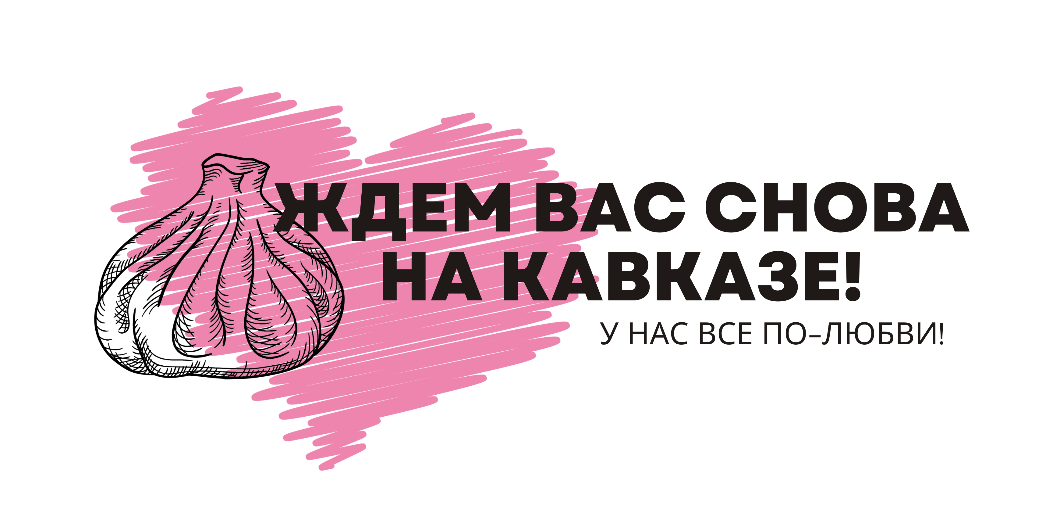 Цена тура на человека при двухместном размещении 280 $ 
при одноместном размещении 440 $ 
при трехместном размещении  250 $ В стоимость тура входит:Транспортное обслуживаниеТрансфер аэропорт – отель - аэропортОбслуживание квалифицированного гидаПроживание в гостиницах 3-4*  с завтраком (в одном из списка или аналогичном)Тбилиси Reikartz 4*Hotel Reed 4*Maria Luis 4* Old Wall Hotel 4*Hotel Boutique George 3* King Tom 3*Если есть Кахетия - дегустация вина //Кулинарный мастер-класс В стоимость не входит:Авиабилеты, Страховка,  Персональные расходыОбеды и ужины (если не прописаны, что входят в стоимость) Входные билеты в платные объекты – оплата на месте